Warszawa, 03 lutego 2022 r.Nowy most kolejowy nad Narwią – PLK przywracają połączenie Ostrołęka – Chorzele Ćwierćkilometrowy, blisko 1000-tonowy nowy most kolejowy umieszczono nad Narwią w Ostrołęce. To kolejny etap niezbędnych prac, aby o 22 latach możliwe były podróże pociągiem linią Ostrołęka – Chorzele. Inwestycję  o wartości 347 mln złotych prowadzą PKP Polskie Linie Kolejowe S.A. Trasa poprawi warunki komunikacji i zwiększy potencjał gospodarczy i atrakcyjność regionu. Zakończono nasuwanie nowego mostu kolejowego nad Narwią w Ostrołęce. To największy obiekt na około 60 km linii Ostrołęka – Chorzele. Przeprawa ma 245 metrów długości. Kratownicowa stalowa konstrukcja waży 940 ton. Przesuwanie mostu na przygotowane podpory zajęło 21 dni. Wykonawca rozpocznie teraz montaż torów na nowej przeprawie. Stary, zdemontowany wcześniej most, składał się z trzech łukowych przęseł.Obecnie na linii przebudowywane są perony. Wykonawca układa nowe tory. Nowoczesne komputerowe urządzenia sterowania ruchem kolejowym zastępują stary sprzęt. Na stacji Ostrołęka budowane jest lokalne centrum sterowania (LCS). Standard obsługi podróżnych poprawi się na 9 stacjach i przystankach w:  Ostrołęce, Grabowie, Nowej Wsi, Zabielu Wielkim, Jastrząbce, Parciakach, Olszewce, Raszujce, Chorzelach. Na peronach będą nowe wiaty i ławki. Przewidziano jasne oświetlenie oraz gabloty informacyjne i czytelne oznakowanie. Osoby o ograniczonej możliwości poruszania się będą miały ułatwione podróże, gdyż wszystkie perony będą odpowiednio przygotowane, m.in. zastosowane zostaną linie naprowadzające ułatwią drogę osobom niewidomym i słabowidzącym.Po zakończeniu prac na linii pociągi będą mogły jeździć z prędkością 120 km/h. W ramach inwestycji, poza mostem nad Narwią, przebudowanych zostanie także 19 mniejszych obiektów, w tym 5 mostów i 14 przepustów. Inwestycja uwzględnia potrzeby środowiskowe – przygotowane będą 4 przejścia dla małych zwierząt.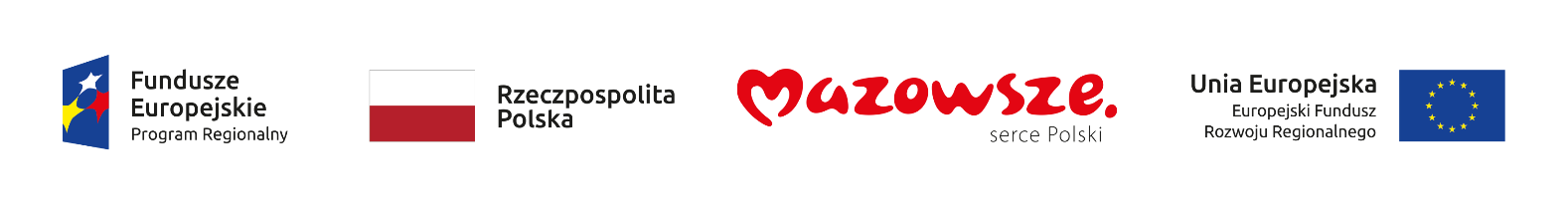 W połowie 2023 roku możliwe będzie przywrócenie połączeń pomiędzy Ostrołęką a Chorzelami. Ostatni pociąg na tej linii pojechał w czerwcu 2001 roku. Średnia prędkość na linii wynosiła 35 km/h, a podróż zajmowała około godziny i 40 minut. Po zakończeniu modernizacji, linia będzie dostosowana do prędkości 120 km/h (80 km/h dla pociągów towarowych). Czas przejazdu z Ostrołęki do Chorzeli przewidywany jest na około 50 minut dla pociągów regionalnych. Projekt „Modernizacja linii kolejowej nr 35 na odcinku Ostrołęka-Chorzele” ma wartość około 347 mln zł i ubiega się o częściowe finansowanie ze środków Regionalnego Programu Operacyjnego Województwa Mazowieckiego na lata 2014 – 2020.Kontakt dla mediów:Karol Jakubowskizespół prasowyPKP Polskie Linie Kolejowe S.A.rzecznik@plk-sa.plT: +48 668 679 414Projekt ubiega się o dofinansowanie przez Unię Europejską ze środków Europejskiego Funduszu Rozwoju Regionalnego w ramach Regionalnego Programu Operacyjnego Województwa Mazowieckiego. 